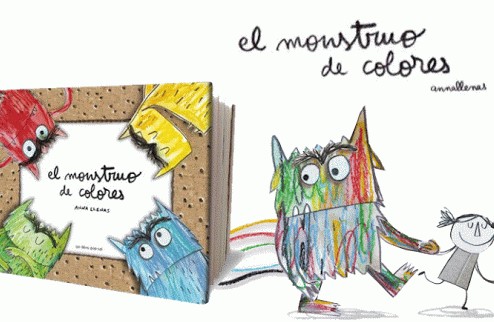 HOLA CHICOS Y CHICAS.Espero que os haya gustado el libro.	 A mi me ha parecido gracioso y simpático.Ahora me gustaria que me hicierais un pequeño escrito  y si os apetece con algun dibujo o imagen sobre este tema.Simplemente sería poner que pensais de cada color. Con cual os identificais más y porqué creeis que yo pienso que” ahora el el momento del color verde”.¡Y si quereis añadir algo más ... adelante!.  Incluso pueden participar los padres y las  madres si les apetece.Os envio a tod@s muchos, muchos besos y abrazos de color LILA.